CITY OF PINE BLUFF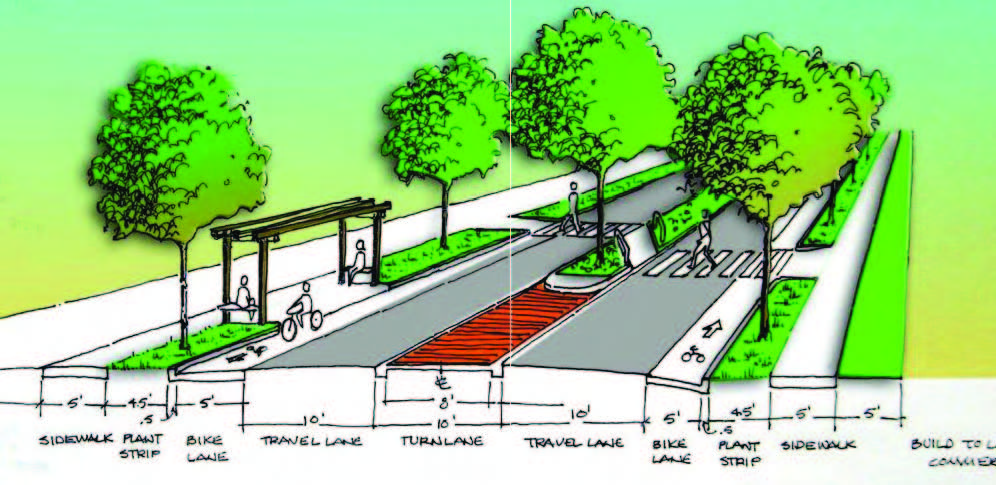 PLANNING COMMISSIONFEBRUARY 25TH, 2020    4:00 p.m.City Council Chambers                                                AGENDACALL TO ORDERCONSIDERATION OF MINUTES: January 28th, 2020OLD BUSINESS:NEW BUSINESS: Use Permit on Review request to establish all uses and height for Saracen Development, LLC at 3512 Market Street located in a B-3, Highway Commercial zone.  Use Permit on Review request to build and establish a Fire Station at 3701 Market Street within a R-1, Residential zone. 	3.  Request to rezone approximately 5 acres at 3108 Oakwood Road from                  R-1, Residential to I-1, Light Industrial.COMMITTEE REPORTS: NonePLANNING DIRECTOR REPORT: ADMINISTRATIVE MATTERS: NoneOPEN DISCUSSIONADJOURNMENT